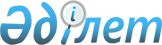 Су биологиялық ресурстарын сақтау, ұтымды пайдалану және олардың бірлескен қорларын басқару жөніндегі комиссиядағы Қазақстан Республикасының өкілін және оның орынбасарын тағайындау туралыҚазақстан Республикасы Үкіметінің 2016 жылғы 4 мамырдағы № 272 қаулысы.
      2014 жылғы 29 қыркүйектегі Каспий теңізінің су биологиялық ресурстарын сақтау және ұтымды пайдалану туралы келісімнің 10-бабының  2-тармағына сәйкес Қазақстан Республикасының Үкіметі ҚАУЛЫ ЕТЕДІ:
      1. Қазақстан Республикасы Экология, геология және табиғи ресурстар министрлігі Балық шаруашылығы комитетінің төрағасы Нариман Талғатұлы Жүнісов Су биологиялық ресурстарын сақтау, ұтымды пайдалану және олардың бірлескен қорларын басқару жөніндегі комиссиядағы Қазақстан Республикасының өкілі болып тағайындалсын.
      Қазақстан Республикасы Экология, геология және табиғи ресурстар министрлігінің Балық шаруашылығы комитеті төрағасының орынбасары Аян Қайратұлы Бахиянов Су биологиялық ресурстарын сақтау, ұтымды пайдалану және олардың бірлескен қорларын басқару жөніндегі комиссиядағы Қазақстан Республикасы өкілінің орынбасары болып тағайындалсын.
      Ескерту. 1-тармақ жаңа редакцияда - ҚР Үкіметінің 09.12.2021 № 870 қаулысымен.


      2. Осы қаулыға қосымшаға сәйкес Қазақстан Республикасы Премьер-Министрінің кейбір өкімдерінің күші жойылды деп танылсын.
      3. Осы қаулы қол қойылған күнінен бастап қолданысқа енгізіледі. Қазақстан Республикасы Премьер-Министрінің күші жойылған кейбір өкімдерінің тізбесі
      1. "Каспий теңізінің су биоресурстары жөніндегі комиссиядағы Қазақстан Республикасының делегациясын құру туралы" Қазақстан Республикасы Премьер-Министрінің 1998 жылғы 8 сәуірдегі № 63-ө өкімі.
      2. "Қазақстан Республикасы Премьер-Министрінің 1998 жылғы 8 сәуірдегі № 63-ө өкіміне өзгерістер енгізу туралы" Қазақстан Республикасы Премьер-Министрінің 2000 жылғы 29 желтоқсандағы № 140-ө өкімі.
      3. "Қазақстан Республикасы Премьер-Министрінің 1998 жылғы 8 сәуірдегі № 63-ө өкіміне өзгерістер енгізу туралы" Қазақстан Республикасы Премьер-Министрінің 2001 жылғы 26 желтоқсандағы № 102-ө өкімі.
      4. "Қазақстан Республикасы Премьер-Министрінің 1998 жылғы 8 сәуірдегі № 63-ө өкіміне өзгерістер енгізу туралы" Қазақстан Республикасы Премьер-Министрінің 2002 жылғы 18 желтоқсандағы № 196-ө өкімі.
      5. "Қазақстан Республикасы Премьер-Министрінің 1998 жылғы 8 сәуірдегі № 63-ө өкіміне өзгерістер енгізу туралы" Қазақстан Республикасы Премьер-Министрінің 2003 жылғы 28 қарашадағы № 293-ө өкімі.
      6. "Қазақстан Республикасы Премьер-Министрінің 1998 жылғы 8 сәуірдегі № 63-ө өкіміне өзгерістер енгізу туралы" Қазақстан Республикасы Премьер-Министрінің 2004 жылғы 24 ақпандағы № 47-ө өкімі.
      7. "Қазақстан Республикасы Премьер-Министрінің 1998 жылғы 8 сәуірдегі № 63-ө өкіміне өзгерістер енгізу туралы" Қазақстан Республикасы Премьер-Министрінің 2004 жылғы 22 қазандағы № 320-ө өкімі.
      8. "Қазақстан Республикасы Премьер-Министрінің 1998 жылғы 8 сәуірдегі № 63-ө өкіміне өзгерістер енгізу туралы" Қазақстан Республикасы Премьер-Министрінің 2005 жылғы 3 маусымдағы № 157-ө өкімі.
      9. "Қазақстан Республикасы Премьер-Министрінің 1998 жылғы 8 сәуірдегі № 63-ө өкіміне өзгерістер енгізу туралы" Қазақстан Республикасы Премьер-Министрінің 2005 жылғы 20 желтоқсандағы № 347-ө өкімі.
      10. "Қазақстан Республикасы Премьер-Министрінің 1998 жылғы 8 сәуірдегі № 63-ө өкіміне өзгерістер енгізу туралы" Қазақстан Республикасы Премьер-Министрінің 2006 жылғы 25 қыркүйектегі № 281-ө өкімі.
      11. "Қазақстан Республикасы Премьер-Министрінің 1998 жылғы 8 сәуірдегі № 63-ө өкіміне өзгерістер енгізу туралы" Қазақстан Республикасы Премьер-Министрінің 2008 жылғы 23 тамыздағы № 221-ө өкімі.
      12. "Қазақстан Республикасы Премьер-Министрінің 1998 жылғы 8 сәуірдегі № 63-ө өкіміне өзгерістер енгізу туралы" Қазақстан Республикасы Премьер-Министрінің 2009 жылғы 26 ақпандағы № 29-ө өкімі.
      13. "Қазақстан Республикасы Премьер-Министрінің 1998 жылғы 8 сәуірдегі № 63-ө өкіміне өзгерістер енгізу туралы" Қазақстан Республикасы Премьер-Министрінің 2009 жылғы 2 шілдедегі № 96-ө өкімі.
      14. "Қазақстан Республикасы Премьер-Министрінің 1998 жылғы 8 сәуірдегі № 63-ө өкіміне өзгерістер енгізу туралы" Қазақстан Республикасы Премьер-Министрінің 2010 жылғы 25 қаңтардағы № 13-ө өкімі.
      15. "Қазақстан Республикасы Премьер-Министрінің 1998 жылғы 8 сәуірдегі № 63-ө өкіміне өзгерістер енгізу туралы" Қазақстан Республикасы Премьер-Министрінің 2006 жылғы 20 желтоқсандағы № 158-ө өкімі.
      16. "Қазақстан Республикасы Премьер-Министрінің 1998 жылғы 8 сәуірдегі № 63-ө өкіміне өзгерістер енгізу туралы" Қазақстан Республикасы Премьер-Министрінің 2012 жылғы 1 тамыздағы № 141-ө өкімі.
					© 2012. Қазақстан Республикасы Әділет министрлігінің «Қазақстан Республикасының Заңнама және құқықтық ақпарат институты» ШЖҚ РМК
				
Қазақстан Республикасының
Премьер-Министрі
К. МәсімовҚазақстан Республикасы
Үкіметінің
2016 жылғы 4 мамырдағы
№ 272 қаулысына
қосымша